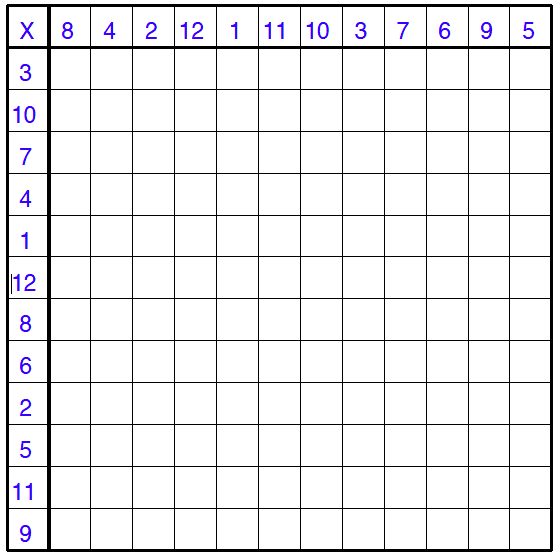 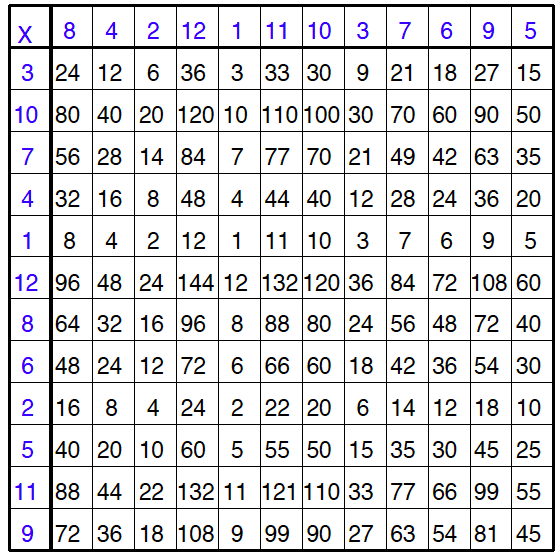 192x-4x+322192x-4x+322